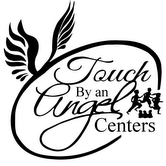 Kamp KidzSummer Camp Supplies*Gym shoes and socks are required for field day and field trips*Water bottle for outdoor activities*Bathing suit/Swim trunks with swim shoes*Beach towel*Sun block lotion*Sun glasses*Sun visors/Baseball caps*Gym bag w/(Deodorant, Powder, lotion, changing clothes)Please note, if a camper has any documented behavioral concerns, a parent chaperone will be required for any and all public field trips. 